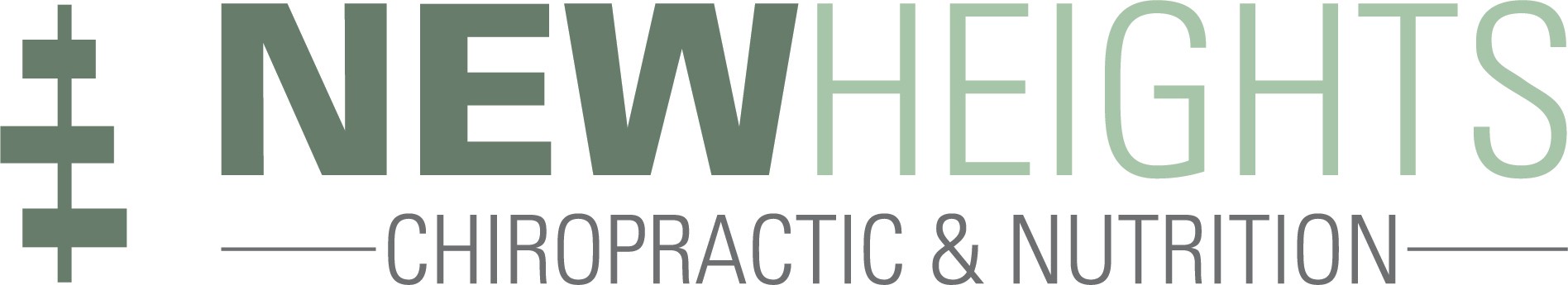 New Heights Chiropractic & Nutrition 3331 Street RoadTwo Greenwood Square, Suite 107 Bensalem, PA 19020Nutrition - New Client Intake FormAll information received on this form will be treated as strictly confidential. Please fill out the form completely and accurately. This information is essential to helping the nutrition therapist to develop a  wellness  program  that  addresses your needs, goals and interests and is safe and effective.Appointment Date and Time: 	SYMPTOM SURVEYPatient Name: 	Date: 	Completing this form is particularly helpful if you have experienced persistent and bothersome symptoms from more than one category below. Score every symptom based on your experience over the last 30 days. Start with the first symptom and ask yourself, "Lately, have I experienced this symptom?" If you answer no or almost not at all, then write a "0" in the corresponding field. If the answer is yes, then ask yourself if you experience the symptom occasionally (less than 2 times in a week) or frequently (2 or more times in a week). After you have decided on the frequency, then ask yourself if the symptom is "Severe" or "Not Severe". Using the SCALE OF SYMPTOM POINTS listed below, write the appropriate score in the corresponding field for EVERY symptom listed. Total the points for each category, and add all category totals to come up with the Grand Total.CONSTITUTIONAL_____ Fatigue (sluggish, tired)_____ Hyperactive (nervous energy)_____ Restless (can’t relax/sit still)_____ Sleepiness During Day__ _ Insomnia at Night 	 Malaise__ _ TOTAL (0-20)EMOTIONAL/MENTAL_____ Depression (feelings of hopelessness)_____ Anxiety (vague fears, uneasiness)_____ Mood Swings (rapid distinct changes)_____ Irritability_____ Forgetfulness_____ Lack of concentration/focus__ _ TOTAL (0-24)HEAD/EARS_____ Headache (any kind) 	 Migraine (diagnosed)_____ Earache_____ Ear Infection_____ Ringing in Ear_____ Itchy Ears_____TOTAL (0-24)SKIN_____ Blemishes, Acne_____ Rashes, Hives_____ Eczema_____ “Rosy” Cheeks_____ TOTAL (0-16)Comments:NASAL/SINUS__ Post Nasal Drip__ Sinus Pain__ Runny Nose__ Stuffy Nose__ Sneezing__ TOTAL (0-20)MOUTH/THROAT_____ Sore Throat_____ Swollen Throat_____ Swelling of Lips/Tongue_____ Gagging/Throat Clearing_____ Lesions ("Canker Sores")_____ TOTAL (0-20)LUNGS_____ Wheezing" (Asthma orAsthma-like Symptoms)_____ Chest Congestion_____ Non-Productive Coughing_____ Productive Coughing_____ TOTAL (0-20)EYES_____ Red or Swollen Eyes_____ Watery Eyes_____ Itchy Eyes_____ Dark Circles" or "Baggy"__ _ TOTAL (0-16)GENITOURINARY_____ Increased Urinary Frequency_____ Painful Urination_____ TOTAL (0-8)MUSCULOSKELETAL_____ Joint Pains/Aching_____ Stiff Joints_____ Muscle Aches_____ Stiff Muscles_____ TOTAL (0-20)CARDIOVASCULAR_____ Irregular Heartbeat_____ High Blood Pressure ___TOTAL (0-8)DIGESTIVE_____ Heartburn/Esoph.Reflux_____ Stomach Pains/Cramps_____ Intestinal Pains/Cramps_____ Constipation_____ Diarrhea_____ Bloating Sensation_____ Gas (of Any Kind)_	Nausea,  Vomiting_____ Painful Elimination_____ TOTAL (0-36)WEIGHT MANAGEMENT_____ Record Actual Weight______ Approximate Height_____ Fluctuating Weight_____ Food Cravings_____ Water Retention_____ Binge Eating or Drinking_____ Purging (all methods)_____ TOTAL (0-20)DemographicsDemographicsDemographicsDemographicsDemographicsDemographicsDemographicsFirstNameMiddleNameLastNameDate of BirthAgeGenderMale FemaleMale FemaleMailing AddressCity, State, Zip codePreferred phoneHome Work MobileHome Work MobileHome Work MobileHome Work MobileHome Work MobileHome Work MobileSecondary phoneHome Work MobileHome Work MobileHome Work MobileHome Work MobileHome Work MobileHome Work MobileEmail addressReferred byConcernsConcernsConcernsConcernsConcernsConcernsConcernsWhat health and/or nutrition concerns would you like to focus on during your visit?What health and/or nutrition concerns would you like to focus on during your visit?What health and/or nutrition concerns would you like to focus on during your visit?What health and/or nutrition concerns would you like to focus on during your visit?What health and/or nutrition concerns would you like to focus on during your visit?What health and/or nutrition concerns would you like to focus on during your visit?What health and/or nutrition concerns would you like to focus on during your visit?1.1.1.1.1.1.1.2.2.2.2.2.2.2.3.3.3.3.3.3.3.Medical HistoryMedical HistoryMedical HistoryMedical HistoryMedical HistoryMedical HistoryMedical HistoryPlease check “yes” for the health conditions that your doctor has diagnosed, and then record the approximate date of onset.Please check “yes” for the health conditions that your doctor has diagnosed, and then record the approximate date of onset.Please check “yes” for the health conditions that your doctor has diagnosed, and then record the approximate date of onset.Please check “yes” for the health conditions that your doctor has diagnosed, and then record the approximate date of onset.Please check “yes” for the health conditions that your doctor has diagnosed, and then record the approximate date of onset.Please check “yes” for the health conditions that your doctor has diagnosed, and then record the approximate date of onset.Please check “yes” for the health conditions that your doctor has diagnosed, and then record the approximate date of onset.CONDITIONYesDate of OnsetCONDITIONCONDITIONYesDate of OnsetGASTROINTESTINALINFLAMMATORY / AUTOIMMUNEINFLAMMATORY / AUTOIMMUNEIrritable Bowel SyndromeChronic Fatigue SyndromeChronic Fatigue SyndromeInflammatory Bowel DiseaseRheumatoid ArthritisRheumatoid ArthritisCrohn’s DiseaseLupus SLELupus SLEUlcerative ColitisFrequent InfectionsFrequent InfectionsCeliac DiseaseSevere Infectious DiseaseSevere Infectious DiseaseGastric or Peptic Ulcer DiseaseHerpesHerpesGERD, reflux / heartburnGoutGoutHepatitis C or Liver DiseaseOther:Other:Food IntoleranceOther:RESPIRATORYMUSCULOSKELETAL / PAINMUSCULOSKELETAL / PAINAsthmaOsteoarthritisOsteoarthritisChronic SinusitisChronic painChronic painSleep ApneaFibromyalgiaFibromyalgiaBronchitis or EmphysemaMigrainesMigrainesTuberculosisOther:Other:Other:CARDIOVASCULARURINARY / REPRODUCTIVEURINARY / REPRODUCTIVEHeart Disease / Heart AttackKidney StonesKidney StonesStrokeUrinary Tract InfectionsUrinary Tract InfectionsElevated CholesterolYeast InfectionYeast InfectionIrregular Heart RateProstate ProblemProstate ProblemHigh Blood PressureOther:Other:Other:NEUROLOGICAL / BRAINMETABOLIC / ENDOCRINEMETABOLIC / ENDOCRINEDepressionType 1 DiabetesType 1 DiabetesAnxietyType 2 DiabetesType 2 DiabetesBipolar disorderMetabolic syndromeMetabolic syndromeADD/ADHDHypoglycemiaHypoglycemiaMultiple SclerosisHypothyroidismHypothyroidismSeizuresHyperthyroidismHyperthyroidismAnorexia NervosaPolycystic Ovarian SyndromePolycystic Ovarian SyndromeBulimiaInfertilityInfertilityUnspecified Eating DisorderOther:Other:Parkinson’s DiseaseOther:DERMATOLOGICALCANCER: Please list type(s) and treatments.CANCER: Please list type(s) and treatments.EczemaPsoriasisAcneOther:Additional health conditions your doctor has diagnosed:Additional health conditions your doctor has diagnosed:Additional health conditions your doctor has diagnosed:Additional health conditions your doctor has diagnosed:Additional health conditions your doctor has diagnosed:Additional health conditions your doctor has diagnosed:Additional health conditions your doctor has diagnosed:Please list any previous injuries, surgeries, and hospitalizations. Provide your age and date if known.Please list any previous injuries, surgeries, and hospitalizations. Provide your age and date if known.Please list any previous injuries, surgeries, and hospitalizations. Provide your age and date if known.Please list any previous injuries, surgeries, and hospitalizations. Provide your age and date if known.Please list any previous injuries, surgeries, and hospitalizations. Provide your age and date if known.Please list any previous injuries, surgeries, and hospitalizations. Provide your age and date if known.Please list any previous injuries, surgeries, and hospitalizations. Provide your age and date if known.Your Birth History: Vaginal C-sectionYour Birth History: Vaginal C-sectionYour Birth History: Vaginal C-sectionYour Birth History: Vaginal C-sectionWere you breastfed as an infant? Yes NoWere you breastfed as an infant? Yes NoWere you breastfed as an infant? Yes NoFamily HistoryFamily HistoryFamily HistoryFamily HistoryFamily HistoryFamily HistoryFamily HistoryFamily HistoryFamily HistoryFamily HistoryFamily HistoryHave any of your close relatives (parent, sibling, child grandparent) been diagnosed with the following? Please check, describe, and provide age of onset for those that apply.Have any of your close relatives (parent, sibling, child grandparent) been diagnosed with the following? Please check, describe, and provide age of onset for those that apply.Have any of your close relatives (parent, sibling, child grandparent) been diagnosed with the following? Please check, describe, and provide age of onset for those that apply.Have any of your close relatives (parent, sibling, child grandparent) been diagnosed with the following? Please check, describe, and provide age of onset for those that apply.Have any of your close relatives (parent, sibling, child grandparent) been diagnosed with the following? Please check, describe, and provide age of onset for those that apply.Have any of your close relatives (parent, sibling, child grandparent) been diagnosed with the following? Please check, describe, and provide age of onset for those that apply.Have any of your close relatives (parent, sibling, child grandparent) been diagnosed with the following? Please check, describe, and provide age of onset for those that apply.Have any of your close relatives (parent, sibling, child grandparent) been diagnosed with the following? Please check, describe, and provide age of onset for those that apply.Have any of your close relatives (parent, sibling, child grandparent) been diagnosed with the following? Please check, describe, and provide age of onset for those that apply.Have any of your close relatives (parent, sibling, child grandparent) been diagnosed with the following? Please check, describe, and provide age of onset for those that apply.Have any of your close relatives (parent, sibling, child grandparent) been diagnosed with the following? Please check, describe, and provide age of onset for those that apply.ConditionConditionYesYesFamily Member(s)Family Member(s)Age ofOnsetAge ofOnsetAge ofOnsetDescriptionDescriptionHeart DiseaseHeart DiseaseHigh Blood PressureHigh Blood PressureStrokeStrokeDiabetesDiabetesCancerCancerOverweightOverweightFood IntoleranceFood IntoleranceAutoimmuneDiseaseAutoimmuneDiseaseOral HistoryOral HistoryOral HistoryOral HistoryOral HistoryOral HistoryOral HistoryOral HistoryOral HistoryOral HistoryOral HistoryDo you visit a dentist twice per year? Yes NoDo you visit a dentist twice per year? Yes NoDo you visit a dentist twice per year? Yes NoDo you visit a dentist twice per year? Yes NoDo you visit a dentist twice per year? Yes NoDo you visit a dentist twice per year? Yes NoDo you visit a dentist twice per year? Yes NoDo you visit a dentist twice per year? Yes NoDo you visit a dentist twice per year? Yes NoDo you visit a dentist twice per year? Yes NoDo you visit a dentist twice per year? Yes NoDo you have any silver/mercury amalgam fillings? Yes   No	If yes, how many?Do you have any silver/mercury amalgam fillings? Yes   No	If yes, how many?Do you have any silver/mercury amalgam fillings? Yes   No	If yes, how many?Do you have any silver/mercury amalgam fillings? Yes   No	If yes, how many?Do you have any silver/mercury amalgam fillings? Yes   No	If yes, how many?Do you have any silver/mercury amalgam fillings? Yes   No	If yes, how many?Do you have any silver/mercury amalgam fillings? Yes   No	If yes, how many?Do you have any silver/mercury amalgam fillings? Yes   No	If yes, how many?Do you have any silver/mercury amalgam fillings? Yes   No	If yes, how many?Do you have any silver/mercury amalgam fillings? Yes   No	If yes, how many?Do you have any silver/mercury amalgam fillings? Yes   No	If yes, how many?AllergiesAllergiesAllergiesAllergiesAllergiesAllergiesAllergiesAllergiesAllergic Symptoms ExperiencedAllergic Symptoms ExperiencedAllergic Symptoms ExperiencedFoodMedicationSupplementEnvironmentalMedications and Supplements: Please list all prescription medications, nutritional supplements, and herbs/botanicals you are currently taking.If this information is already in the Duke Medical System, you do not need to complete this section.Medications and Supplements: Please list all prescription medications, nutritional supplements, and herbs/botanicals you are currently taking.If this information is already in the Duke Medical System, you do not need to complete this section.Medications and Supplements: Please list all prescription medications, nutritional supplements, and herbs/botanicals you are currently taking.If this information is already in the Duke Medical System, you do not need to complete this section.Medications and Supplements: Please list all prescription medications, nutritional supplements, and herbs/botanicals you are currently taking.If this information is already in the Duke Medical System, you do not need to complete this section.Medications and Supplements: Please list all prescription medications, nutritional supplements, and herbs/botanicals you are currently taking.If this information is already in the Duke Medical System, you do not need to complete this section.Medications and Supplements: Please list all prescription medications, nutritional supplements, and herbs/botanicals you are currently taking.If this information is already in the Duke Medical System, you do not need to complete this section.Medications and Supplements: Please list all prescription medications, nutritional supplements, and herbs/botanicals you are currently taking.If this information is already in the Duke Medical System, you do not need to complete this section.Medications and Supplements: Please list all prescription medications, nutritional supplements, and herbs/botanicals you are currently taking.If this information is already in the Duke Medical System, you do not need to complete this section.Medications and Supplements: Please list all prescription medications, nutritional supplements, and herbs/botanicals you are currently taking.If this information is already in the Duke Medical System, you do not need to complete this section.Medications and Supplements: Please list all prescription medications, nutritional supplements, and herbs/botanicals you are currently taking.If this information is already in the Duke Medical System, you do not need to complete this section.Medications and Supplements: Please list all prescription medications, nutritional supplements, and herbs/botanicals you are currently taking.If this information is already in the Duke Medical System, you do not need to complete this section.Medication NameMedication NameMedication NameYear StartedYear StartedDoseDoseFrequencyFrequencyFrequencyReasonHerb/SupplementHerb/SupplementHerb/SupplementYear StartedYear StartedDoseDoseFrequencyFrequencyFrequencyReasonHave you had prolonged or regular use of NSAIDS (Advil, Aleve, etc.), Motrin, Aspirin? Yes NoHave you had prolonged or regular use of NSAIDS (Advil, Aleve, etc.), Motrin, Aspirin? Yes NoHave you had prolonged or regular use of NSAIDS (Advil, Aleve, etc.), Motrin, Aspirin? Yes NoHave you had prolonged or regular use of NSAIDS (Advil, Aleve, etc.), Motrin, Aspirin? Yes NoHave you had prolonged or regular use of NSAIDS (Advil, Aleve, etc.), Motrin, Aspirin? Yes NoHave you had prolonged or regular use of NSAIDS (Advil, Aleve, etc.), Motrin, Aspirin? Yes NoHave you had prolonged or regular use of NSAIDS (Advil, Aleve, etc.), Motrin, Aspirin? Yes NoHave you had prolonged or regular use of NSAIDS (Advil, Aleve, etc.), Motrin, Aspirin? Yes NoHave you had prolonged or regular use of NSAIDS (Advil, Aleve, etc.), Motrin, Aspirin? Yes NoHave you had prolonged or regular use of NSAIDS (Advil, Aleve, etc.), Motrin, Aspirin? Yes NoHave you had prolonged or regular use of NSAIDS (Advil, Aleve, etc.), Motrin, Aspirin? Yes NoHave you had prolonged or regular use of Tylenol? Yes NoHave you had prolonged or regular use of Tylenol? Yes NoHave you had prolonged or regular use of Tylenol? Yes NoHave you had prolonged or regular use of Tylenol? Yes NoHave you had prolonged or regular use of Tylenol? Yes NoHave you had prolonged or regular use of Tylenol? Yes NoHave you had prolonged or regular use of Tylenol? Yes NoHave you had prolonged or regular use of Tylenol? Yes NoHave you had prolonged or regular use of Tylenol? Yes NoHave you had prolonged or regular use of Tylenol? Yes NoHave you had prolonged or regular use of Tylenol? Yes NoHave you had prolonged or regular use of acid-blocking drugs (Zantac, Pepcid, etc.)? Yes NoHave you had prolonged or regular use of acid-blocking drugs (Zantac, Pepcid, etc.)? Yes NoHave you had prolonged or regular use of acid-blocking drugs (Zantac, Pepcid, etc.)? Yes NoHave you had prolonged or regular use of acid-blocking drugs (Zantac, Pepcid, etc.)? Yes NoHave you had prolonged or regular use of acid-blocking drugs (Zantac, Pepcid, etc.)? Yes NoHave you had prolonged or regular use of acid-blocking drugs (Zantac, Pepcid, etc.)? Yes NoHave you had prolonged or regular use of acid-blocking drugs (Zantac, Pepcid, etc.)? Yes NoHave you had prolonged or regular use of acid-blocking drugs (Zantac, Pepcid, etc.)? Yes NoHave you had prolonged or regular use of acid-blocking drugs (Zantac, Pepcid, etc.)? Yes NoHave you had prolonged or regular use of acid-blocking drugs (Zantac, Pepcid, etc.)? Yes NoHave you had prolonged or regular use of acid-blocking drugs (Zantac, Pepcid, etc.)? Yes NoHave you taken antibiotics > 3 times per year? Yes NoHave you taken antibiotics > 3 times per year? Yes NoHave you taken antibiotics > 3 times per year? Yes NoHave you taken antibiotics > 3 times per year? Yes NoHave you taken antibiotics > 3 times per year? Yes NoHave you taken antibiotics > 3 times per year? Yes NoHave you taken antibiotics > 3 times per year? Yes NoHave you taken antibiotics > 3 times per year? Yes NoHave you taken antibiotics > 3 times per year? Yes NoHave you taken antibiotics > 3 times per year? Yes NoHave you taken antibiotics > 3 times per year? Yes NoHave you been on antibiotics long term (> 1 month continuously)? Yes NoHave you been on antibiotics long term (> 1 month continuously)? Yes NoHave you been on antibiotics long term (> 1 month continuously)? Yes NoHave you been on antibiotics long term (> 1 month continuously)? Yes NoHave you been on antibiotics long term (> 1 month continuously)? Yes NoHave you been on antibiotics long term (> 1 month continuously)? Yes NoHave you been on antibiotics long term (> 1 month continuously)? Yes NoHave you been on antibiotics long term (> 1 month continuously)? Yes NoHave you been on antibiotics long term (> 1 month continuously)? Yes NoHave you been on antibiotics long term (> 1 month continuously)? Yes NoHave you been on antibiotics long term (> 1 month continuously)? Yes NoLifestyle InformationLifestyle InformationLifestyle InformationLifestyle InformationLifestyle InformationLifestyle InformationDo you engage in physical activity on a regular basis?	Yes No If yes, complete the table belowDo you engage in physical activity on a regular basis?	Yes No If yes, complete the table belowDo you engage in physical activity on a regular basis?	Yes No If yes, complete the table belowDo you engage in physical activity on a regular basis?	Yes No If yes, complete the table belowDo you engage in physical activity on a regular basis?	Yes No If yes, complete the table belowDo you engage in physical activity on a regular basis?	Yes No If yes, complete the table belowActivityActivityNumber of Days per WeekNumber of Days per WeekDuration (minutes) per SessionDuration (minutes) per SessionHow many hours do you sleep on weeknights?	< 6	6-8	8-10	10 +How many hours do you sleep on weeknights?	< 6	6-8	8-10	10 +How many hours do you sleep on weeknights?	< 6	6-8	8-10	10 +How many hours do you sleep on weeknights?	< 6	6-8	8-10	10 +How many hours do you sleep on weeknights?	< 6	6-8	8-10	10 +How many hours do you sleep on weeknights?	< 6	6-8	8-10	10 +How many hours do you sleep on weekends?	< 6	6-8	8-10	10 +How many hours do you sleep on weekends?	< 6	6-8	8-10	10 +How many hours do you sleep on weekends?	< 6	6-8	8-10	10 +How many hours do you sleep on weekends?	< 6	6-8	8-10	10 +How many hours do you sleep on weekends?	< 6	6-8	8-10	10 +How many hours do you sleep on weekends?	< 6	6-8	8-10	10 +Check which apply to you: Trouble falling asleep  Wake up during the night	Don’t feel restedCheck which apply to you: Trouble falling asleep  Wake up during the night	Don’t feel restedCheck which apply to you: Trouble falling asleep  Wake up during the night	Don’t feel restedCheck which apply to you: Trouble falling asleep  Wake up during the night	Don’t feel restedCheck which apply to you: Trouble falling asleep  Wake up during the night	Don’t feel restedCheck which apply to you: Trouble falling asleep  Wake up during the night	Don’t feel restedHow do you handle stress? What helps you relax?How do you handle stress? What helps you relax?How do you handle stress? What helps you relax?How do you handle stress? What helps you relax?How do you handle stress? What helps you relax?How do you handle stress? What helps you relax?Environmental ExposuresEnvironmental ExposuresEnvironmental ExposuresEnvironmental ExposuresEnvironmental ExposuresEnvironmental ExposuresWhat is your occupation?What is your occupation?What is your occupation?What is your occupation?What is your occupation?What is your occupation?Are you regularly exposed to any of the following?Are you regularly exposed to any of the following?Are you regularly exposed to any of the following?Are you regularly exposed to any of the following?Are you regularly exposed to any of the following?Are you regularly exposed to any of the following?Cigarette smokeAuto exhaust / fumesPaint fumesChemicalsPaint fumesChemicalsPerfumesDry-cleaned clothesPerfumesDry-cleaned clothesNail PolishHair dyesDo you feel dizzy or get a headache when exposed to strong chemical odors or fumes?  Yes  No If yes, please explain.Do you feel dizzy or get a headache when exposed to strong chemical odors or fumes?  Yes  No If yes, please explain.Do you feel dizzy or get a headache when exposed to strong chemical odors or fumes?  Yes  No If yes, please explain.Do you feel dizzy or get a headache when exposed to strong chemical odors or fumes?  Yes  No If yes, please explain.Do you feel dizzy or get a headache when exposed to strong chemical odors or fumes?  Yes  No If yes, please explain.Do you feel dizzy or get a headache when exposed to strong chemical odors or fumes?  Yes  No If yes, please explain.Please describe any significant past or present exposure to substances such as recreational drugs, alcohol, or chemicals.Please describe any significant past or present exposure to substances such as recreational drugs, alcohol, or chemicals.Please describe any significant past or present exposure to substances such as recreational drugs, alcohol, or chemicals.Please describe any significant past or present exposure to substances such as recreational drugs, alcohol, or chemicals.Please describe any significant past or present exposure to substances such as recreational drugs, alcohol, or chemicals.Please describe any significant past or present exposure to substances such as recreational drugs, alcohol, or chemicals.Nutrition HistoryNutrition HistoryNutrition HistoryNutrition HistoryNutrition HistoryNutrition HistoryHave you ever had an appointment with a dietitian or nutritionist? Yes NoHave you ever had an appointment with a dietitian or nutritionist? Yes NoHave you ever had an appointment with a dietitian or nutritionist? Yes NoHave you ever had an appointment with a dietitian or nutritionist? Yes NoHave you ever had an appointment with a dietitian or nutritionist? Yes NoHave you ever had an appointment with a dietitian or nutritionist? Yes NoHave you changed your eating habits for a health reason?  Yes  No	Please describe.Have you changed your eating habits for a health reason?  Yes  No	Please describe.Have you changed your eating habits for a health reason?  Yes  No	Please describe.Have you changed your eating habits for a health reason?  Yes  No	Please describe.Have you changed your eating habits for a health reason?  Yes  No	Please describe.Have you changed your eating habits for a health reason?  Yes  No	Please describe.Are you currently following a particular diet or nutrition plan? Yes   No	Please describe.Are you currently following a particular diet or nutrition plan? Yes   No	Please describe.Are you currently following a particular diet or nutrition plan? Yes   No	Please describe.Are you currently following a particular diet or nutrition plan? Yes   No	Please describe.Are you currently following a particular diet or nutrition plan? Yes   No	Please describe.Are you currently following a particular diet or nutrition plan? Yes   No	Please describe.Do you avoid any particular foods? Yes No Please explain.Do you avoid any particular foods? Yes No Please explain.Do you avoid any particular foods? Yes No Please explain.Do you avoid any particular foods? Yes No Please explain.Do you avoid any particular foods? Yes No Please explain.Do you avoid any particular foods? Yes No Please explain.Nutrition History (continued)Nutrition History (continued)Nutrition History (continued)Nutrition History (continued)Nutrition History (continued)Nutrition History (continued)Nutrition History (continued)Nutrition History (continued)Nutrition History (continued)Nutrition History (continued)Do you have any adverse food reactions (intolerances or allergies)? Yes No Please explain.Do you have any adverse food reactions (intolerances or allergies)? Yes No Please explain.Do you have any adverse food reactions (intolerances or allergies)? Yes No Please explain.Do you have any adverse food reactions (intolerances or allergies)? Yes No Please explain.Do you have any adverse food reactions (intolerances or allergies)? Yes No Please explain.Do you have any adverse food reactions (intolerances or allergies)? Yes No Please explain.Do you have any adverse food reactions (intolerances or allergies)? Yes No Please explain.Do you have any adverse food reactions (intolerances or allergies)? Yes No Please explain.Do you have any adverse food reactions (intolerances or allergies)? Yes No Please explain.Do you have any adverse food reactions (intolerances or allergies)? Yes No Please explain.Height:Height:Current Weight:Current Weight:Usual Weight Range:Usual Weight Range:Usual Weight Range:Usual Weight Range:Desired Weight:Desired Weight:Have you recently lost or gained weight?  Yes   No	If yes, please describe.Have you recently lost or gained weight?  Yes   No	If yes, please describe.Have you recently lost or gained weight?  Yes   No	If yes, please describe.Have you recently lost or gained weight?  Yes   No	If yes, please describe.Have you recently lost or gained weight?  Yes   No	If yes, please describe.Have you recently lost or gained weight?  Yes   No	If yes, please describe.Have you recently lost or gained weight?  Yes   No	If yes, please describe.Have you recently lost or gained weight?  Yes   No	If yes, please describe.Have you recently lost or gained weight?  Yes   No	If yes, please describe.Have you recently lost or gained weight?  Yes   No	If yes, please describe.Do you have or have you had an eating disorder?	Yes  No	If yes, please describe.Do you have or have you had an eating disorder?	Yes  No	If yes, please describe.Do you have or have you had an eating disorder?	Yes  No	If yes, please describe.Do you have or have you had an eating disorder?	Yes  No	If yes, please describe.Do you have or have you had an eating disorder?	Yes  No	If yes, please describe.Do you have or have you had an eating disorder?	Yes  No	If yes, please describe.Do you have or have you had an eating disorder?	Yes  No	If yes, please describe.Do you have or have you had an eating disorder?	Yes  No	If yes, please describe.Do you have or have you had an eating disorder?	Yes  No	If yes, please describe.Do you have or have you had an eating disorder?	Yes  No	If yes, please describe.How many meals do you eat each day?How many meals do you eat each day?How many meals do you eat each day?How many meals do you eat each day?How many meals do you eat each day?How many snacks do you eat each day?How many snacks do you eat each day?How many snacks do you eat each day?How many snacks do you eat each day?How many snacks do you eat each day?How many meals do you buy from a restaurant or fast food per week?  0-1	2-3	4-6	> 6How many meals do you buy from a restaurant or fast food per week?  0-1	2-3	4-6	> 6How many meals do you buy from a restaurant or fast food per week?  0-1	2-3	4-6	> 6How many meals do you buy from a restaurant or fast food per week?  0-1	2-3	4-6	> 6How many meals do you buy from a restaurant or fast food per week?  0-1	2-3	4-6	> 6How many meals do you buy from a restaurant or fast food per week?  0-1	2-3	4-6	> 6How many meals do you buy from a restaurant or fast food per week?  0-1	2-3	4-6	> 6How many meals do you buy from a restaurant or fast food per week?  0-1	2-3	4-6	> 6How many meals do you buy from a restaurant or fast food per week?  0-1	2-3	4-6	> 6How many meals do you buy from a restaurant or fast food per week?  0-1	2-3	4-6	> 6Do you drink alcohol? Yes  No	If yes, how many drinks per week?Do you drink alcohol? Yes  No	If yes, how many drinks per week?Do you drink alcohol? Yes  No	If yes, how many drinks per week?Do you drink alcohol? Yes  No	If yes, how many drinks per week?Do you drink alcohol? Yes  No	If yes, how many drinks per week?Do you drink alcohol? Yes  No	If yes, how many drinks per week?Do you drink alcohol? Yes  No	If yes, how many drinks per week?Do you drink alcohol? Yes  No	If yes, how many drinks per week?Do you drink alcohol? Yes  No	If yes, how many drinks per week?Do you drink alcohol? Yes  No	If yes, how many drinks per week?Do you drink caffeinated beverages? Yes   No	If yes, how many cups per day?Do you drink caffeinated beverages? Yes   No	If yes, how many cups per day?Do you drink caffeinated beverages? Yes   No	If yes, how many cups per day?Do you drink caffeinated beverages? Yes   No	If yes, how many cups per day?Do you drink caffeinated beverages? Yes   No	If yes, how many cups per day?Do you drink caffeinated beverages? Yes   No	If yes, how many cups per day?Do you drink caffeinated beverages? Yes   No	If yes, how many cups per day?Do you drink caffeinated beverages? Yes   No	If yes, how many cups per day?Do you drink caffeinated beverages? Yes   No	If yes, how many cups per day?Do you drink caffeinated beverages? Yes   No	If yes, how many cups per day?Do you use any natural or artificial sweeteners?  Yes   No	If yes, which ones?Do you use any natural or artificial sweeteners?  Yes   No	If yes, which ones?Do you use any natural or artificial sweeteners?  Yes   No	If yes, which ones?Do you use any natural or artificial sweeteners?  Yes   No	If yes, which ones?Do you use any natural or artificial sweeteners?  Yes   No	If yes, which ones?Do you use any natural or artificial sweeteners?  Yes   No	If yes, which ones?Do you use any natural or artificial sweeteners?  Yes   No	If yes, which ones?Do you use any natural or artificial sweeteners?  Yes   No	If yes, which ones?Do you use any natural or artificial sweeteners?  Yes   No	If yes, which ones?Do you use any natural or artificial sweeteners?  Yes   No	If yes, which ones?What is your favorite meal?What is your favorite meal?What is your favorite meal?What is your favorite meal?What is your favorite meal?What is your favorite meal?What is your favorite meal?What is your favorite meal?What is your favorite meal?What is your favorite meal?Check all of the factors that apply to your eating habits and current lifestyle:Check all of the factors that apply to your eating habits and current lifestyle:Check all of the factors that apply to your eating habits and current lifestyle:Check all of the factors that apply to your eating habits and current lifestyle:Check all of the factors that apply to your eating habits and current lifestyle:Check all of the factors that apply to your eating habits and current lifestyle:Check all of the factors that apply to your eating habits and current lifestyle:Check all of the factors that apply to your eating habits and current lifestyle:Check all of the factors that apply to your eating habits and current lifestyle:Check all of the factors that apply to your eating habits and current lifestyle:Love to eatLove to cookEmotional eaterLate night eaterStruggle with eating issuesFamily members have different tastesDislike cookingLove to eatLove to cookEmotional eaterLate night eaterStruggle with eating issuesFamily members have different tastesDislike cookingLove to eatLove to cookEmotional eaterLate night eaterStruggle with eating issuesFamily members have different tastesDislike cookingFast eaterErratic eating patternsEat too muchRely on convenience foodsEat fast food frequentlyMake poor snack choicesConfused about food/nutritionFast eaterErratic eating patternsEat too muchRely on convenience foodsEat fast food frequentlyMake poor snack choicesConfused about food/nutritionFast eaterErratic eating patternsEat too muchRely on convenience foodsEat fast food frequentlyMake poor snack choicesConfused about food/nutritionLive alone or eat alone oftenDo not plan meals or menusTime constraintsTravel frequentlyEat only because I have toNegative relationship with foodDislike healthy foodDon’t know how to cookLive alone or eat alone oftenDo not plan meals or menusTime constraintsTravel frequentlyEat only because I have toNegative relationship with foodDislike healthy foodDon’t know how to cookLive alone or eat alone oftenDo not plan meals or menusTime constraintsTravel frequentlyEat only because I have toNegative relationship with foodDislike healthy foodDon’t know how to cookLive alone or eat alone oftenDo not plan meals or menusTime constraintsTravel frequentlyEat only because I have toNegative relationship with foodDislike healthy foodDon’t know how to cookFood Diary: Please record what you eat and drink during one typical day (24 hour period).Please be sure to include all beverages, cream and sweetener added to beverages, and condiments added to foods.Food Diary: Please record what you eat and drink during one typical day (24 hour period).Please be sure to include all beverages, cream and sweetener added to beverages, and condiments added to foods.Food Diary: Please record what you eat and drink during one typical day (24 hour period).Please be sure to include all beverages, cream and sweetener added to beverages, and condiments added to foods.Food Diary: Please record what you eat and drink during one typical day (24 hour period).Please be sure to include all beverages, cream and sweetener added to beverages, and condiments added to foods.Food Diary: Please record what you eat and drink during one typical day (24 hour period).Please be sure to include all beverages, cream and sweetener added to beverages, and condiments added to foods.Food Diary: Please record what you eat and drink during one typical day (24 hour period).Please be sure to include all beverages, cream and sweetener added to beverages, and condiments added to foods.Food Diary: Please record what you eat and drink during one typical day (24 hour period).Please be sure to include all beverages, cream and sweetener added to beverages, and condiments added to foods.Food Diary: Please record what you eat and drink during one typical day (24 hour period).Please be sure to include all beverages, cream and sweetener added to beverages, and condiments added to foods.Food Diary: Please record what you eat and drink during one typical day (24 hour period).Please be sure to include all beverages, cream and sweetener added to beverages, and condiments added to foods.Food Diary: Please record what you eat and drink during one typical day (24 hour period).Please be sure to include all beverages, cream and sweetener added to beverages, and condiments added to foods.Time woke up:Time woke up:Time woke up:Time woke up:Time woke up:Time woke up:Time woke up:Bedtime:Bedtime:Bedtime:TimeFood / Beverage ItemsFood / Beverage ItemsFood / Beverage ItemsFood / Beverage ItemsFood / Beverage ItemsFood / Beverage ItemsAmount(e.g. cups, oz., tsp)Amount(e.g. cups, oz., tsp)Location (Home/Away)Food Frequency Questionnaire – How often do you eat the following?Food Frequency Questionnaire – How often do you eat the following?Food Frequency Questionnaire – How often do you eat the following?Food Frequency Questionnaire – How often do you eat the following?Food Frequency Questionnaire – How often do you eat the following?Food Frequency Questionnaire – How often do you eat the following?Food Frequency Questionnaire – How often do you eat the following?FoodNever or<4x/yearRarely or<4x/monthOnce/wk2x/wk3x/wkDailyCheese☐☐☐☐☐☐Yogurt, Kefir☐☐☐☐☐☐Cow’s Milk☐☐☐☐☐☐Milk Substitute (soy, coconut, almond, rice, or hemp seed milk )☐☐☐☐☐☐Red Meat☐☐☐☐☐☐Pork (pork loin, pork roast, pork chops, barbecue)☐☐☐☐☐☐Processed Meat (sausage, bacon, lunch meat)☐☐☐☐☐☐Chicken☐☐☐☐☐☐Eggs☐☐☐☐☐☐Cold Water Fish (striped bass, wild Alaskan salmon, herring, sardines, anchovies, mackerel, Alaskan halibut, Alaskan cod)☐☐☐☐☐☐Other fish or shellfish- Indicate type:☐☐☐☐☐☐Beans, Legumes (black beans, kidney beans, white beans, lentils)☐☐☐☐☐☐Whole Soy Foods (edamame, soy nuts)☐☐☐☐☐☐Tofu, Tempeh☐☐☐☐☐☐Soy “meat alternative” (ex. Tofurkey, soy “sausage”, soy “bacon”)☐☐☐☐☐☐Berries☐☐☐☐☐☐Other Fruits- Indicate type:☐☐☐☐☐☐Cruciferous Vegetables (cabbage, broccoli, Brussels sprouts)☐☐☐☐☐☐Green Leafy Vegetables (e.g. spinach, kale, collards, greens)☐☐☐☐☐☐Yellow Fruits and Vegetables (e.g. yellow peppers, corn)☐☐☐☐☐☐Other Green Fruits and Vegetables (e.g. peas, broccoli, avocado, cucumbers)☐☐☐☐☐☐Blue/Purple Fruits and Vegetables (e.g. blueberries, prunes, beets, purple cabbage)☐☐☐☐☐☐Red Fruits and Vegetables (e.g. cherries, apples, tomatoes, kidney beans)☐☐☐☐☐☐Orange Fruits and Vegetables (e.g. orange, cantaloupe, carrots, sweet potato)☐☐☐☐☐☐White/Tan Fruits and Vegetables (e.g. onions, garlic, ginger, nuts)☐☐☐☐☐☐Turmeric, Cumin, Ginger, Rosemary, Oregano, Parsley☐☐☐☐☐☐Nuts, Nut Butters- Indicate type:☐☐☐☐☐☐Avocado, Extra Virgin Olive Oil , Canola Oil☐☐☐☐☐☐Vegetable oil (corn, sunflower, safflower, etc. – NOT olive oil)☐☐☐☐☐☐Butter, ghee☐☐☐☐☐☐White Rice☐☐☐☐☐☐White Pasta☐☐☐☐☐☐White Bread☐☐☐☐☐☐Bagels☐☐☐☐☐☐English Muffins☐☐☐☐☐☐Pancakes or Waffles☐☐☐☐☐☐FoodFoodNever or<4x/yearNever or<4x/yearRarely or<4x/monthOnce/wkOnce/wk2x/wk3x/wkDailyButtermilk BiscuitsButtermilk Biscuits☐☐☐☐☐☐☐☐ChipsChips☐☐☐☐☐☐☐☐PretzelsPretzels☐☐☐☐☐☐☐☐PopcornPopcorn☐☐☐☐☐☐☐☐Other Snack Food (crackers, Goldfish)Other Snack Food (crackers, Goldfish)☐☐☐☐☐☐☐☐100% Whole Wheat, Rye, Barley (whole wheat bread and pasta)100% Whole Wheat, Rye, Barley (whole wheat bread and pasta)☐☐☐☐☐☐☐☐Other Whole Grains (millet, quinoa, amaranth, flax, oats, brown rice)Other Whole Grains (millet, quinoa, amaranth, flax, oats, brown rice)☐☐☐☐☐☐☐☐Ice CreamIce Cream☐☐☐☐☐☐☐☐Pastries, cookies, cakesPastries, cookies, cakes☐☐☐☐☐☐☐☐Juice- Indicate type:Juice- Indicate type:☐☐☐☐☐☐☐☐Punch, Lemonade, or Sweet TeaPunch, Lemonade, or Sweet Tea☐☐☐☐☐☐☐☐Diet SodaDiet Soda☐☐☐☐☐☐☐☐Soda (not diet)Soda (not diet)☐☐☐☐☐☐☐☐Red WineRed Wine☐☐☐☐☐☐☐☐Tea ( white, green, black)Tea ( white, green, black)☐☐☐☐☐☐☐☐Daily Intake SummaryDaily Intake SummaryDaily Intake SummaryDaily Intake SummaryDaily Intake SummaryDaily Intake SummaryDaily Intake SummaryDaily Intake SummaryDaily Intake SummaryDaily Intake SummaryWhat type(s) of protein do you consume most days of the week? (Check all that apply.)Animal meat	☐ Beans	☐ Eggs	☐ Soy-based	☐ Dairy	☐ Nuts and seedsWhat type(s) of protein do you consume most days of the week? (Check all that apply.)Animal meat	☐ Beans	☐ Eggs	☐ Soy-based	☐ Dairy	☐ Nuts and seedsWhat type(s) of protein do you consume most days of the week? (Check all that apply.)Animal meat	☐ Beans	☐ Eggs	☐ Soy-based	☐ Dairy	☐ Nuts and seedsWhat type(s) of protein do you consume most days of the week? (Check all that apply.)Animal meat	☐ Beans	☐ Eggs	☐ Soy-based	☐ Dairy	☐ Nuts and seedsWhat type(s) of protein do you consume most days of the week? (Check all that apply.)Animal meat	☐ Beans	☐ Eggs	☐ Soy-based	☐ Dairy	☐ Nuts and seedsWhat type(s) of protein do you consume most days of the week? (Check all that apply.)Animal meat	☐ Beans	☐ Eggs	☐ Soy-based	☐ Dairy	☐ Nuts and seedsWhat type(s) of protein do you consume most days of the week? (Check all that apply.)Animal meat	☐ Beans	☐ Eggs	☐ Soy-based	☐ Dairy	☐ Nuts and seedsWhat type(s) of protein do you consume most days of the week? (Check all that apply.)Animal meat	☐ Beans	☐ Eggs	☐ Soy-based	☐ Dairy	☐ Nuts and seedsWhat type(s) of protein do you consume most days of the week? (Check all that apply.)Animal meat	☐ Beans	☐ Eggs	☐ Soy-based	☐ Dairy	☐ Nuts and seedsWhat type(s) of protein do you consume most days of the week? (Check all that apply.)Animal meat	☐ Beans	☐ Eggs	☐ Soy-based	☐ Dairy	☐ Nuts and seedsHow many servings of fruit do you have in a day?How many servings of fruit do you have in a day?How many servings of fruit do you have in a day?How many servings of vegetables do you have in a day?How many servings of vegetables do you have in a day?How many servings of vegetables do you have in a day?Provide an estimate of the amount of each beverage that you consume on an average day. Circle the label that is most appropriate based on how you consume the beverage.Provide an estimate of the amount of each beverage that you consume on an average day. Circle the label that is most appropriate based on how you consume the beverage.Provide an estimate of the amount of each beverage that you consume on an average day. Circle the label that is most appropriate based on how you consume the beverage.Provide an estimate of the amount of each beverage that you consume on an average day. Circle the label that is most appropriate based on how you consume the beverage.Provide an estimate of the amount of each beverage that you consume on an average day. Circle the label that is most appropriate based on how you consume the beverage.Provide an estimate of the amount of each beverage that you consume on an average day. Circle the label that is most appropriate based on how you consume the beverage.Provide an estimate of the amount of each beverage that you consume on an average day. Circle the label that is most appropriate based on how you consume the beverage.Provide an estimate of the amount of each beverage that you consume on an average day. Circle the label that is most appropriate based on how you consume the beverage.Provide an estimate of the amount of each beverage that you consume on an average day. Circle the label that is most appropriate based on how you consume the beverage.Provide an estimate of the amount of each beverage that you consume on an average day. Circle the label that is most appropriate based on how you consume the beverage.Water: 	ounces, cup(s) Coffee: 	ounces, cup(s)Diet soda: 	_ cup(s), can(s), liter(s) Non-diet soda: 	cup(s), can(s), liter(s)Diet soda: 	_ cup(s), can(s), liter(s) Non-diet soda: 	cup(s), can(s), liter(s)Diet soda: 	_ cup(s), can(s), liter(s) Non-diet soda: 	cup(s), can(s), liter(s)Diet soda: 	_ cup(s), can(s), liter(s) Non-diet soda: 	cup(s), can(s), liter(s)Diet soda: 	_ cup(s), can(s), liter(s) Non-diet soda: 	cup(s), can(s), liter(s)Tea: 	cup(s)Other: 	_Tea: 	cup(s)Other: 	_Tea: 	cup(s)Other: 	_Tea: 	cup(s)Other: 	_SCALE OF SYMPTOM POINTS:0 = Do Not Suffer From This Ever or Almost Ever1 = Suffer OCCASSIONALLY (less than 2 times per week), is not severe 2 = Suffer FREQUENTLY (2 or more times per week), is not severe3 = Suffer OCCASSIONALLY and is severe 4 = Suffer FREQUENTLY and is severeGrand Total: